Внеклассное занятие с социальными партнерами МКОУ СОШ №1  г. Дубовка19.11.2018г.  в 3 «В» классе МКОУ СОШ №1 г. Дубовка в  проведено внеурочное занятие на тему «Что такое патриотизм?». Занятие подготовила студентка четвертого курса педагогического колледжа Лозовая Е. под руководством методиста колледжа Ведерниковой Г.В. и учителя начальных классов Капустиной М.И.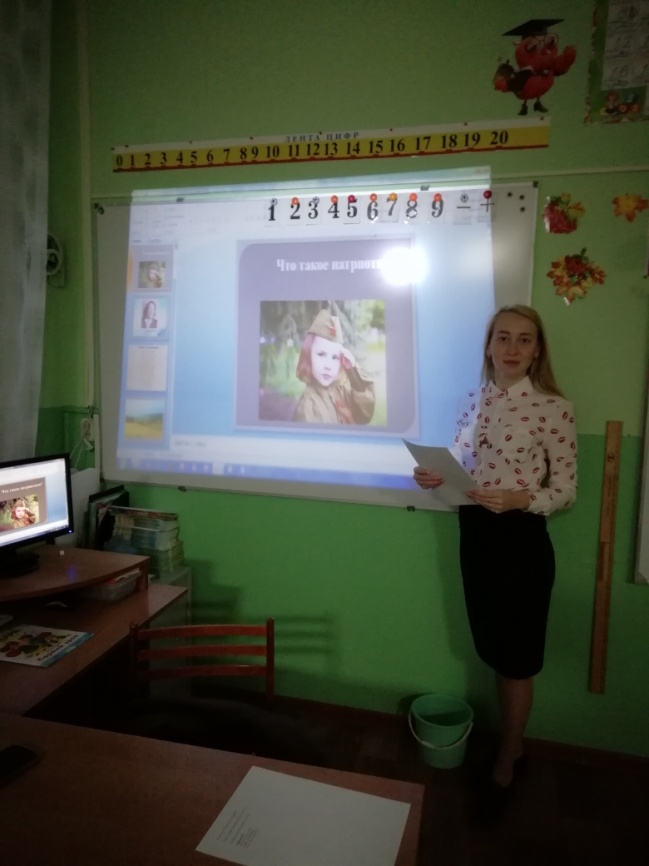 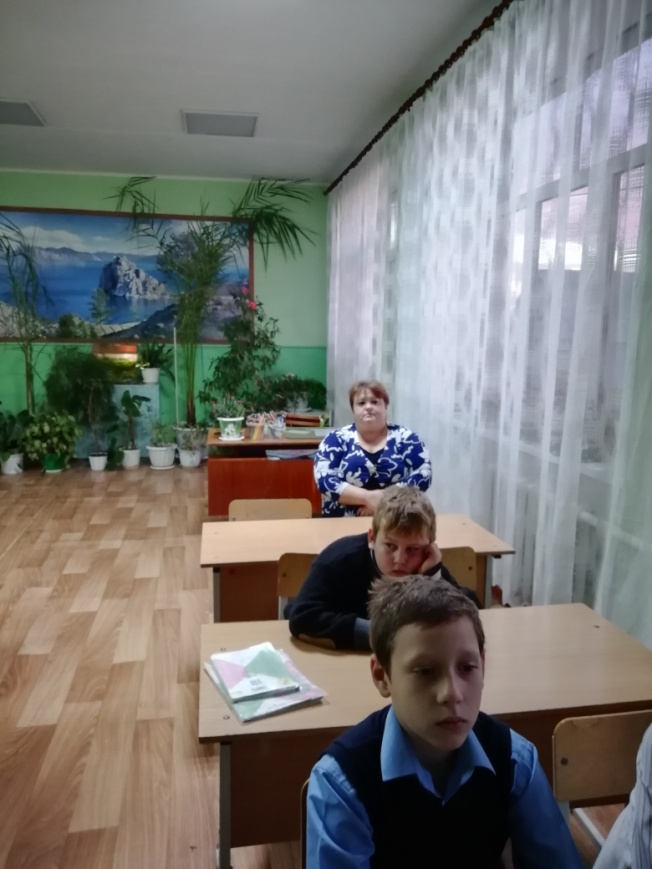    Материал для занятия подбирался в соответствии с психологическими особенностями детей этого возраста. Во время занятия  учащиеся  узнали много нового о нашем государстве, о  нашей  великой стране, о героях  Великой Отечественной войны, одержавших победу над врагом, и самое главное, что такое патриотизм, и считают ли они себя настоящими патриотами своей Родины.Обучающиеся рассказали о воспоминаниях их прабабушек и прадедушек, участвовавших в боевых действиях.Очень интересными для детей были  физминутка  и упражнения.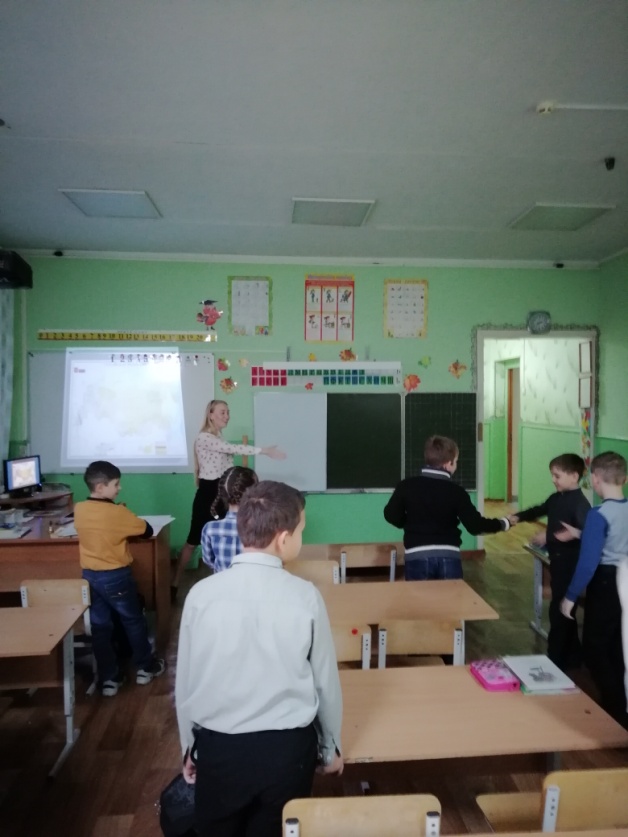 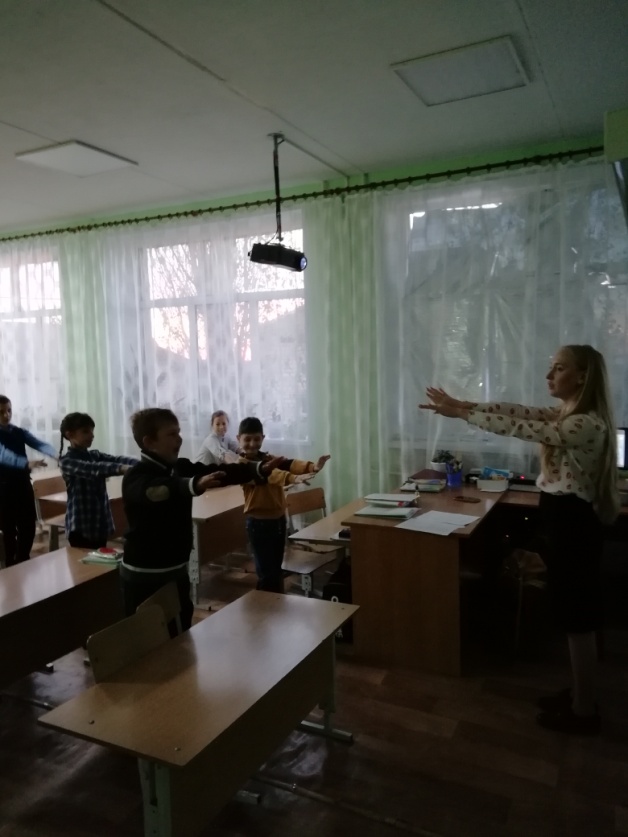 В конце урока, учащиеся активно отвечали  на вопросы по изученному материалу.Занятие способствовало развитию у обучающихся патриотических чувств, доброму отношению друг  к другу и окружающему миру.